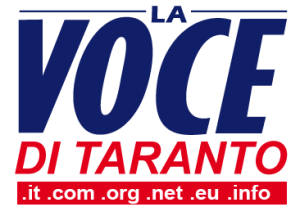 Si è insediato nella giornata di lunedì 9 gennaioA cura di Francesco Leggieri11 gennaio 2017 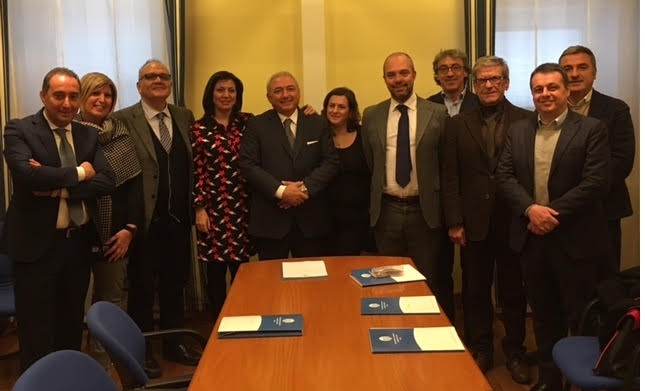 